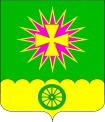 АДМИНИСТРАЦИЯ Нововеличковскогосельского поселения Динского районаПОСТАНОВЛЕНИЕот 27.10.2023			                                                	№ 329станица НововеличковскаяОб отмене постановления администрации Нововеличковского сельского поселения Динского района от 17.11.2022 № 338«Об утверждении муниципальной программы «Развитие муниципальной службы в администрации Нововеличковского сельского поселения» на 2023 год»В соответствии с Федеральным законом Российской Федерации от 02.03.2007 № 25-ФЗ «О муниципальной службе в Российской Федерации» и в целях эффективного осуществления кадровой политики в формировании высокопрофессионального кадрового состава муниципальной службы                      п о с т а н о в л я ю:1. Отменить постановление администрации Нововеличковского сельского поселения Динского района от 17.11.2022 № 338 «Об утверждении муниципальной программы «Развитие муниципальной службы в администрации Нововеличковского сельского поселения» на 2023 год».2. Отделу по общим и правовым вопросам администрации Нововеличковского сельского поселения (Калитка) разместить настоящее постановление на официальном сайте Нововеличковского сельского поселения Динского района в сети Интернет. 3. Контроль за выполнением настоящего постановления оставляю за собой.4. Постановление вступает в силу со дня его подписания.Глава Нововеличковского сельского поселения                                                                              Г.М.КоваЛИСТ СОГЛАСОВАНИЯпроекта постановления администрации Нововеличковскогосельского поселения Динского района от ___________2023 г. №_______Об отмене постановления администрации Нововеличковского сельского поселения Динского района от 17.11.2022 № 338«Об утверждении муниципальной программы «Развитие муниципальной службы в администрации Нововеличковского сельского поселения» на 2023 год»проект подготовил и внес:начальник отдела по общим и правовым вопросам                                                                   О.Ю.Калиткапроект согласован: начальник отдела финансови муниципальных закупок администрации                                Н.Н.Вуйминаспециалист отдела по общим и правовым вопросам                                                                    Е.С.Шевцова